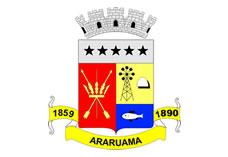 ESTADO DO RIO DE JANEIROPrefeitura Municipal de AraruamaSecretaria Municipal de SAÚDEFUNDO MUNICIPAL DE SAÚDECONTRATO DE PRESTAÇÃO DE SERVIÇO  Nº. 09/SESAU/2017 – ADITAMENTO DO CONTRATO ADMINISTRATIVO N. 024/SESAU/2013MUNÍCIPIO DE ARARUAMA E SECRETARIA MUNICIPSAL DE SAÚDE – SESAU (CONTRATANTE) e IDEL SOLUÇÕES ASSESSORIA CONTÁBIL LTDA (CONTRATADA).EXTRATOPARTES: MUNICÍPIO DE ARARUAMA E SECRETARIA MUNICIPAL DE SAÚDE – SESAU (Contratante) e IDEL SOLUÇÕES ASSESSORIA CONTÁBIL LTDA. CNPJ 09.509.595/0001-80 (Contratada).OBJETO: O objeto da presente contratação de empresa especializada nos serviços contábeis: a) importação de dados mensais para o SIGFS; b) elaboração da lei de  Responsabilidade Fiscal (bimestral e quadrimestral); c) SIOSP Semestral e Anual; d) elaboração da prestação de contas da deliberação n. 199; e) elaboração da prestação de contas da deliberação n. 200 Ordenador de Despesas (tesouraria, almoxarifado e patrimônio); f) verificação, acompanhamento e fechamento mensal de execução orçamentária e financeira; g) lançamentos contábeis de incorporação e baixa do almoxarifado e patrimônio; h) respostas aos processos oriundos do Tribunal de Contas do Estado – Defesa Técnica; i) ajustes contábeis diversos, pelo período de 06 (seis) meses e 02 (dois) das ininterruptos, de acordo com a Secretaria Municipal de Saúde, cujos itens e especificações técnicas se encontram descritos no processo administrativo 29.731/2017, contrato administrativo n. 24/SESAU/2013.PRAZO: 06 (seis) meses e 02 (dois) dias ininterruptos VALOR TOTAL: R$ 34.800,00 ( Trinta e quatro mil reais) DATA DA CELEBRAÇÃO: 20 de janeiro de 2018.